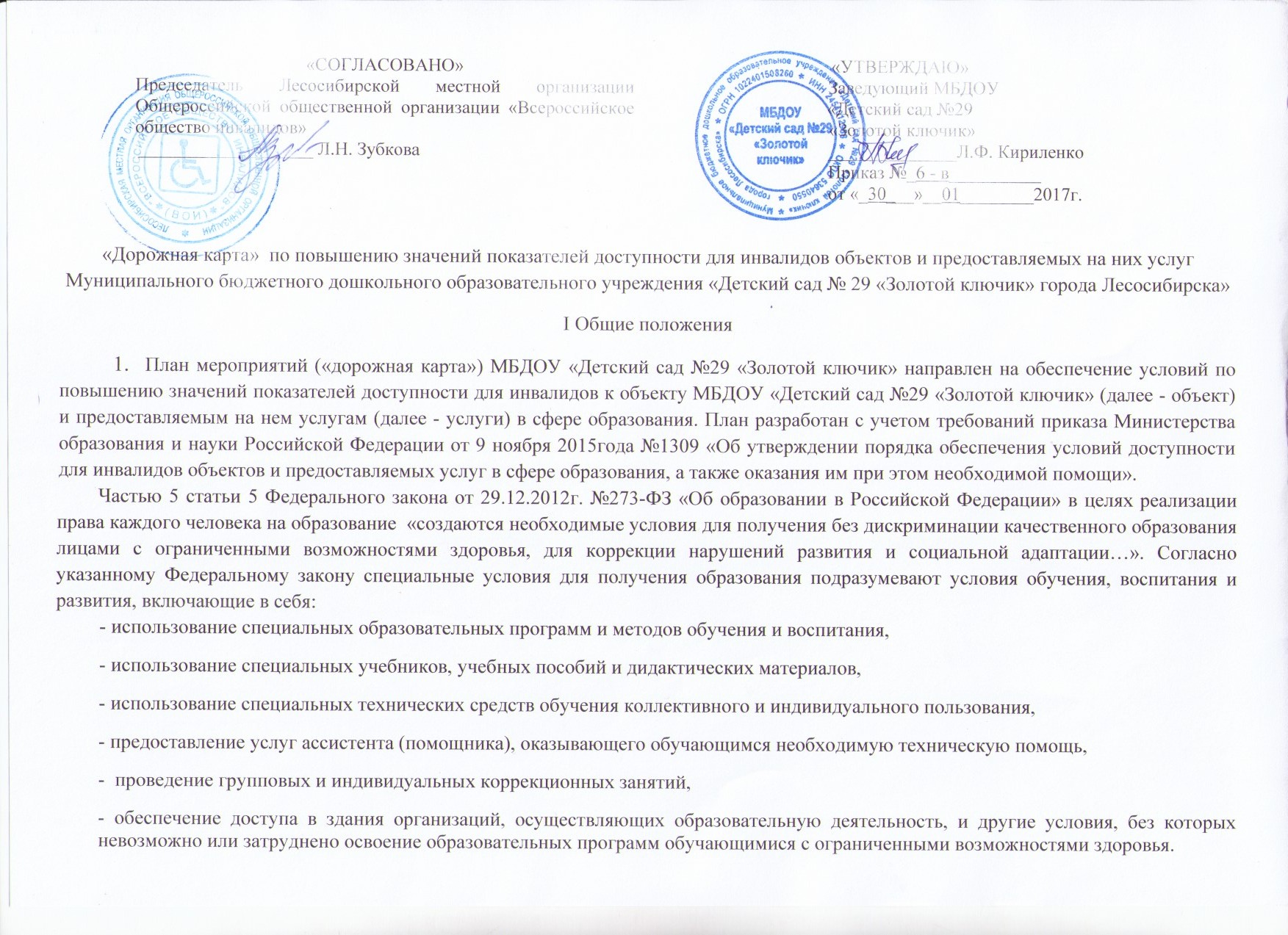 Получение образования детьми-инвалидами и детьми с ОВЗ является одним из основных и неотъемлемых условий их успешной социализации, обеспечения их полноценного участия в жизни общества, эффективной самореализации в различных видах профессиональной и социальной деятельности. Целью «дорожной карты» является поэтапное повышение с учетом финансовых возможностей уровня доступности для инвалидов к объекту и предоставляемым на нем услугам в сфере образования, в том числе:-обеспечение условий доступности для инвалидов объекта сферы образования;-обеспечение условий для беспрепятственного пользования инвалидами услугами в сфере образования;-полноценная интеграция инвалидов в общество. «Дорожной картой» в соответствии с приказом Министерства образования и науки Российской Федерации от  9 ноября 2015года №1309 «Об утверждении порядка обеспечения условий доступности для инвалидов объектов и предоставляемых услуг в сфере образования, а также оказания им при этом необходимой помощи» определяются:- цели обеспечения доступности для инвалидов объектов и услуг;- значение показателей доступности для инвалидов объектов и услуг (на период 2017-2030 годов);- перечень мероприятий, реализуемый для достижения запланированных значений показателей доступности для инвалидов объектов и услуг.Целями реализации «дорожной карты» являются:- создание условий доступности для инвалидов и других маломобильных групп населения  равных возможностей доступа к объекту МБДОУ «Детский сад №29 «Золотой ключик» и предоставляемым услугам, а также оказание им при этом необходимой помощи в пределах полномочий;- установление показателей, позволяющих оценивать степень доступности для инвалидов  объекта и услуг;-оснащение объекта приспособлениями, средствами и источниками информации в доступной форме, позволяющими обеспечить доступность для инвалидов предоставляемых на нем услуг;-проведение паспортизации объекта и услуг, принятие и реализация решений о сроках поэтапного повышения значений показателей его доступности до уровня требований, предусмотренных законодательством Российской Федерации.Для достижения заявленных целей «дорожной картой» предусмотрен перечень мероприятий, реализуемых для достижения запланированных значений показателей доступности для инвалидов к объекту и услугам в соответствии с требованиями законодательства Российской Федерации об обеспечении доступности для инвалидов объектов и услуг путем учета указанных требований при разработке проектных решений на новое строительство или  реконструкцию объекта.6. «Дорожной картой» предусматривается создание необходимых условий для решения основных проблем с обеспечением для инвалидов беспрепятственного доступа к объекту и услугам, в том числе:- адаптация  объекта с учетом реконструкции или капитального ремонта для обеспечения доступа  инвалидов к объекту и услугам;- отсутствие или неполная оснащенность  объекта приспособлениями, средствами и источниками информации в доступной форме, необходимыми для получения инвалидами услуг наравне с другими лицами;- наличие работников, предоставляющих услуги инвалидам, не прошедших инструктирование или обучение по вопросам, связанных  с обеспечением их доступности и оказанием при этом помощи инвалидам, и не владеющих необходимыми для этого знаниями и навыками;- отсутствие паспорта доступности объекта, содержащего решения об объеме и сроках проведения мероприятий по поэтапному созданию условий для беспрепятственного доступа  инвалидов;- отсутствие в административных регламентах  государственных услуг (в должностных инструкциях работников) положений, определяющих их обязанности и порядок действий по оказанию инвалидам помощи и содействия в преодолении барьеров, мешающих получению ими услуг наравне с другими лицами.«Дорожной картой» предусматривается проведение мероприятий по поэтапному повышению значений показателей, предоставляемых услуг инвалидам с учетом имеющихся у них нарушений функций организма, а также оказанию им помощи в преодолении барьеров, препятствующих получению услуг, таких как:- принятие МБДОУ «Детский сад №29 «Золотой ключик» нормативных правовых документов,  обеспечивающих соблюдение установленных законодательством Российской Федерации условий доступности объекта и услуг для инвалидов;- организация работы по обеспечению предоставления услуг инвалидам;- расширение перечня оказываемых услуг, доступных для лиц с ограниченными возможностями, через информационно-телекоммуникационную сеть «Интернет».Планируемое повышение значений показателей доступности объектов и услуг и сроки их достижения определены в «дорожной карте», исходя из норм и требований:-  Федерального закона от 29 декабря . №273-ФЗ «Об образовании в Российской Федерации»;-Порядком организации и осуществления образовательной деятельности по основным общеобразовательным программам - образовательным программам дошкольного образования, утвержденным приказом Министерства образования и науки Российской Федерации от 30 августа 2013 г. № 1014 (зарегистрирован Министерством юстиции Российской Федерации 26 сентября 2013 г., регистрационный № 30038);- Федерального закона от 24 ноября 1995 г. № 181-ФЗ "О социальной защите инвалидов в Российской Федерации";-Федерального закона от 1 декабря 2014 г. № 419-ФЗ «О внесении изменений в отдельные законодательные акты Российской Федерации по вопросам социальной защиты инвалидов в связи с ратификацией Конвенции о правах инвалидов»;-постановления Правительства Российской Федерации от 26 декабря 2014 г. № 1521 «Об утверждении перечня национальных стандартов и сводов правил (частей таких стандартов и сводов правил), в результате применения которых на обязательной основе обеспечивается соблюдение требований Федерального закона «Технический регламент о безопасности зданий и сооружений»;-приказа Министерства регионального развития Российской Федерации от 27 декабря 2011 г. № 605 «Об утверждении свода правил «СНиП 35-01-2001 «Доступность зданий и сооружений для маломобильных групп населения» (СП 59.13330.2012)»;-приказа Министерства образования и науки Российской Федерации  от 9 ноября 2015года №1309 «Об утверждении порядка обеспечения условий доступности для инвалидов объектов и предоставляемых услуг в сфере образования, а также оказания им при этом необходимой помощи».8 Основные ожидаемые результаты реализации «дорожной карты»: - поэтапное выполнение запланированных значений (показателей)  доступности объекта и услуг с учетом финансовых возможностей организации, предоставляющей услуги в сфере образования;- обеспечение беспрепятственного доступа инвалидов и других маломобильных групп населения к объекту  и предоставляемым услугам согласно запланированным показателям Плана мероприятий («дорожной карты») МБДОУ «Детский сад №29 «Золотой ключик». Реализация «дорожной карты» позволит сформировать условия для устойчивого развития доступной среды для инвалидов, повысить доступность и качество предоставляемых инвалидам услуг в сфере образования, преодолеть социальную разобщенность.Сроки реализации Плана мероприятий «дорожной карты» – 2017–2030 годы. Результатом реализации «дорожной карты» является повышение к 2030 году значений показателей доступности для инвалидов объектов и услуг в сфере образования.   II. Таблица повышения значений показателей доступности для инвалидов объекта МБДОУ «Детский сад №29 «Золотой ключик» и услуг в сфере образования III. Перечень мероприятий, реализуемых для достижения запланированных значений показателей доступности для инвалидов объекта МБДОУ «Детский сад №29 «Золотой ключик» и услуг№п/пНаименование условийдоступности для инвалидов объекта и услугЕдиницы измеренияЗначение показателей (по годам)Значение показателей (по годам)Значение показателей (по годам)Значение показателей (по годам)Значение показателей (по годам)Значение показателей (по годам)Значение показателей (по годам)Значение показателей (по годам)Значение показателей (по годам)Значение показателей (по годам)Значение показателей (по годам)Значение показателей (по годам)Значение показателей (по годам)Значение показателей (по годам)Значение показателей (по годам)Значение показателей (по годам)Значение показателей (по годам)Значение показателей (по годам)Значение показателей (по годам)Значение показателей (по годам)Значение показателей (по годам)Значение показателей (по годам)Значение показателей (по годам)Значение показателей (по годам)Значение показателей (по годам)Значение показателей (по годам)Значение показателей (по годам)Значение показателей (по годам)Значение показателей (по годам)Управленческое решение№п/пНаименование условийдоступности для инвалидов объекта и услугЕдиницы измерения20172018201920192020202020212021202220222022202320232023202420242024202520252026202620272027202820282028202920302030Управленческое решение1Планируемое проведение на объекте капитального ремонта, реконструкции, модернизации, которые  полностью будут соответствовать требованиям доступности для инвалидов к объекту и услугам.да/нетнетнетнетнетнетнетнетнетнетнетнетнетнетнетнетнетнетдадададададададададададаХодатайство о выделениисредств2Наличие доступа к объекту инвалидов  (до проведения капитального ремонта или реконструкции) и  к месту предоставления услуги (наличие архитектурных преобразований на объекте: установлен пандус, расширенны дверные проемы  и т.д.) на начало 2017г.да/нетнетнетнетнетнетнетнетнетнетнетнетнетнетнетнетнетнетдадададададададададададаХодатайство о выделениисредств20172018201920192020202020212021202220222022202320232023202420242024202520252026202620272027202820282028202920302.1предоставление необходимых услуг в дистанционном режименетдадададададададададададададададададададададададададада2.2предоставление, когда это возможно, необходимых услуг по месту жительства инвалидадададададададададададададададададададададададададададада3.Обеспечение условий индивидуальной мобильности инвалидам и возможности для самостоятельного их передвижения по объекту с целью получения  услуг в сфере образования, в том числе наличие:да/нет3.1Выделение стоянки автотранспортных средств для инвалидовнетдададададададададададададададададададададададададададаХодатайство о выделениисредствХодатайство о выделениисредствХодатайство о выделениисредств3.2Наличие сменного кресла-коляскинетнетнетнетнетнетнетнетнетнетдадададададададададададададададададаХодатайство о выделениисредствХодатайство о выделениисредствХодатайство о выделениисредств3.3Наличие адаптированного лифтанетнетнетнетнетнетнетнетнетнетнетнетнетнетнетнетнетнетнетнетнетнетнетнетнетнетнетда3.4Наличие поручнейнетнетнетнетнетнетнетдададададададададададададададададададададаХодатайство о выделениисредствХодатайство о выделениисредствХодатайство о выделениисредствХодатайство о выделениисредствХодатайство о выделениисредствХодатайство о выделениисредств20172018201820192019202020202021202120212022202220222023202320232024202420252025202620262027202820282029202920303.5Наличие на входе пандусанетнетнетнетнетнетнетнетнетнетнетнетнетдададададададададададададададаХодатайство о выделениисредствХодатайство о выделениисредствХодатайство о выделениисредствХодатайство о выделениисредствХодатайство о выделениисредствХодатайство о выделениисредств6Предусмотрена подъемная  платформа (аппарель)нетнетнетнетнетнетнетнетнетнетнетнетнетнетнетнетнетнетнетнетнетнетнетнетнетнетнетдаХодатайство о выделениисредствХодатайство о выделениисредствХодатайство о выделениисредствХодатайство о выделениисредствХодатайство о выделениисредствХодатайство о выделениисредств3.7Имеются раздвижные дверинетнетнетнетнетнетнетнетнетнетнетнетнетнетнетнетнетнетдадададададададададаХодатайство о выделениисредствХодатайство о выделениисредствХодатайство о выделениисредствХодатайство о выделениисредствХодатайство о выделениисредствХодатайство о выделениисредств3.8Наличие доступных входных группнетнетнетнетнетнетнетнетнетнетнетнетнетнетнетнетнетнетдадададададададададаХодатайство о выделениисредствХодатайство о выделениисредствХодатайство о выделениисредствХодатайство о выделениисредствХодатайство о выделениисредствХодатайство о выделениисредств3.9Наличие доступных санитарно-гигиеническихпомещенийнетнетнетнетнетнетнетнетнетнетнетнетнетнетнетнетнетнетдадададададададададаХодатайство о выделениисредствХодатайство о выделениисредствХодатайство о выделениисредствХодатайство о выделениисредствХодатайство о выделениисредствХодатайство о выделениисредств3.10Достаточная ширина дверных проемов в стенах, лестничных маршей, площадокнетнетнетнетнетнетнетнетнетнетнетнетнетнетнетнетнетнетдадададададададададаХодатайство о выделениисредствХодатайство о выделениисредствХодатайство о выделениисредствХодатайство о выделениисредствХодатайство о выделениисредствХодатайство о выделениисредств4Наличие (приобретение) специального  оборудования и носителей информации, необходимых для обеспечения беспрепятственного доступа к объекту (местам предоставления услуг) с учетом ограничений жизнедеятельности инвалида, а также надписей, знаков и иной текстовой и графической информации, выполненной рельефно-точечным шрифтом Брайля и на контрастном фонеда/нетнетдададададададададададададададададададададададададададаХодатайство о выделениисредствХодатайство о выделениисредствХодатайство о выделениисредствХодатайство о выделениисредствХодатайство о выделениисредствХодатайство о выделениисредств5Наличие  помещений объекта,  на которых обеспечен доступ к оказанию услуг инвалидамшт.0000000000000000006666666666Ходатайство о выделениисредствХодатайство о выделениисредствХодатайство о выделениисредствХодатайство о выделениисредствХодатайство о выделениисредств6Наличие в организации утвержденного Паспорта доступности для инвалидов объектов и предоставляемых услугдекабрь 2012г.дадададададададададададададададададададададададададададаПриказ ДОУПриказ ДОУПриказ ДОУПриказ ДОУПриказ ДОУ7Количество услуг, предоставляемых на объекте  в сфере образования с использованием русского жестового языка, и /или  организацией допуска на объект сурдопереводчика и тифлосурдопереводчикашт.0000000000000000000011111112ДоговораДоговораДоговораДоговораДоговора20172018201820192019202020202021202120212022202220222023202320232024202420252025202620262027202720282028202920308Доля работников, предоставляющих услуги инвалидам  и  прошедших инструктирование или обучение для работы с инвалидами по вопросам обеспечения доступности для инвалидов объектов и услуг в соответствии с законодательством Российской Федерации и законодательством субъектов Российской Федерации, от общего числа работников, предоставляющих услуги.%1414143030404050505060606070707080809090100100100100100100100100Проведение дополнительного обучение и инструктажаПроведение дополнительного обучение и инструктажаПроведение дополнительного обучение и инструктажаПроведение дополнительного обучение и инструктажаПроведение дополнительного обучение и инструктажа9Количество услуг, предоставляемых на объекте инвалидам, с сопровождением ассистента-помощникашт.0000000000000000001111111111Изменение штатного расписанияИзменение штатного расписанияИзменение штатного расписанияИзменение штатного расписанияИзменение штатного расписания10Количество услуг на объекте в сфере образования, предоставляемых инвалидам с сопровождением тьюторашт.0000000000000000001111111111Изменение штатного расписанияИзменение штатного расписанияИзменение штатного расписанияИзменение штатного расписанияИзменение штатного расписания201720182018201920192020202020212021202120222022202220232023202320242024202520252026202620272027202820282029203011Адаптация  официального сайта объекта для лиц с нарушением зрения (слабовидящих)да/нетдадададададададададададададададададададададададададададаВнесение изменений в структуру сайтаВнесение изменений в структуру сайтаВнесение изменений в структуру сайтаВнесение изменений в структуру сайта12Наличие на объекте специально отведенного места для размещения собаки-проводника (при посещении объекта инвалида по зрению)да/нетнетнетнетнетнетнетнетнетнетнетнетнетнетнетнетнетнетнетнетнетнетнетнетнетнетнетнетнетНе положено по требованиям САНПиННе положено по требованиям САНПиННе положено по требованиям САНПиННе положено по требованиям САНПиН13Предоставление на  бесплатной основе учебников и учебных пособий, иной учебной литературы, а также специальных технических средств обучения коллективного 
и индивидуального пользования%100100100100100100100100100100100100100100100100100100100100100100100100100100100100По мере поступления средствПо мере поступления средствПо мере поступления средствПо мере поступления средств№п/пНаименование мероприятияНормативный правовой акт, иной документ, которым предусмотрено проведение мероприятия или который планируется принятьОтветственные исполнители, соисполнителиСрок реализацииПланируемые результаты влияния мероприятия на повышение значения показателя доступности для инвалидов объектов и услугI .Мероприятия по поэтапному повышению значений показателей доступности для инвалидов объекта инфраструктуры, включая оборудование объекта необходимыми  приспособлениямиI .Мероприятия по поэтапному повышению значений показателей доступности для инвалидов объекта инфраструктуры, включая оборудование объекта необходимыми  приспособлениямиI .Мероприятия по поэтапному повышению значений показателей доступности для инвалидов объекта инфраструктуры, включая оборудование объекта необходимыми  приспособлениямиI .Мероприятия по поэтапному повышению значений показателей доступности для инвалидов объекта инфраструктуры, включая оборудование объекта необходимыми  приспособлениямиI .Мероприятия по поэтапному повышению значений показателей доступности для инвалидов объекта инфраструктуры, включая оборудование объекта необходимыми  приспособлениямиI .Мероприятия по поэтапному повышению значений показателей доступности для инвалидов объекта инфраструктуры, включая оборудование объекта необходимыми  приспособлениями1Проведение паспортизации объекта  и предоставляемых на нем услугПриказ Минобрнауки России от 9 ноября 2015 г. №1309 «Об утверждении Порядка обеспечения условий доступности для инвалидов объектов и предоставляемых услуг в сфере образования, а также оказания им при этом необходимой помощи»;Приказ  МБДОУ «Детский сад №29 «Золотой ключик» «О создании комиссии по проведению обследования и паспортизации объекта и предоставляемых услуг по обеспечению доступности для инвалидов»Приказ МБДОУ «Детский сад №29 «Золотой ключик»  «О назначении ответственных сотрудников за организацию работы по обеспечению доступности  для инвалидов объекта и услуг»МБДОУ«Детский сад №29 «Золотой ключик» 1 квартал 2018 г.Утверждение паспортадоступности для инвалидов объекта и предоставляемых на нем услуг по согласованию с представителем общества инвалидов.Определение объемов работ по обеспечению условий доступности и их финансирования, уточнение базовых значений показателей и сроков выполнения мероприятий.2Реализация мер по обеспечению доступностидля инвалидов  объектадо реконструкции (капитального ремонта), и предоставляемых на нем услуг (с учетом результатов паспортизации) ( все архитектурные преобразования, приобретение спец.оборудования, учебной литературы  и пр.)Приказы МБДОУ «Детский сад №29 «Золотой ключик»  МБДОУ «Детский сад №29 «Золотой ключик» 2017-2030 г.Обеспечение условий индивидуальной мобильности инвалидам и возможности для самостоятельного их передвижения по объекту с целью получения  услуг в сфере образования 3Проведение капитального ремонта, реконструкции, модернизации существующего объекта в сфере образования, в котором предоставляются услуги населению, в целях приведения данного объекта в полное соответствие  требованиям доступности для инвалидов объектов и услугПриказы МБДОУ «Детский сад №29 «Золотой ключик»  МБДОУ «Детский сад №29 «Золотой ключик»  2017-2030 г.Обеспечение условий индивидуальной мобильности инвалидам и возможности для самостоятельного их передвижения по объекту с целью получения  услуг в сфере образованияII. Мероприятия по поэтапному повышению значений показателей доступности предоставляемых инвалидам услуг с учетом  имеющихся у них нарушенных функций организма, а также по оказанию им помощи в преодолении барьеров, препятствующих пользованию объектами и услугамиII. Мероприятия по поэтапному повышению значений показателей доступности предоставляемых инвалидам услуг с учетом  имеющихся у них нарушенных функций организма, а также по оказанию им помощи в преодолении барьеров, препятствующих пользованию объектами и услугамиII. Мероприятия по поэтапному повышению значений показателей доступности предоставляемых инвалидам услуг с учетом  имеющихся у них нарушенных функций организма, а также по оказанию им помощи в преодолении барьеров, препятствующих пользованию объектами и услугамиII. Мероприятия по поэтапному повышению значений показателей доступности предоставляемых инвалидам услуг с учетом  имеющихся у них нарушенных функций организма, а также по оказанию им помощи в преодолении барьеров, препятствующих пользованию объектами и услугамиII. Мероприятия по поэтапному повышению значений показателей доступности предоставляемых инвалидам услуг с учетом  имеющихся у них нарушенных функций организма, а также по оказанию им помощи в преодолении барьеров, препятствующих пользованию объектами и услугамиII. Мероприятия по поэтапному повышению значений показателей доступности предоставляемых инвалидам услуг с учетом  имеющихся у них нарушенных функций организма, а также по оказанию им помощи в преодолении барьеров, препятствующих пользованию объектами и услугами1Организация обучения и инструктированияспециалистов,  связанных с обеспечением доступности для инвалидов объекта и предоставляемых услуг с учетом имеющихся у инвалидов  стойких расстройств функций организма и ограничений жизнедеятельностиМБДОУ «Детский сад №29 «Золотой ключик»  ежегодноУвеличение доли специалистов, прошедших обучение или инструктирование по вопросам, связанным с обеспечением доступности для инвалидов объекта и предоставляемых на нем услуг2Обеспечение сопровождения инвалидов, имеющих стойкие расстройства функций зрения и самостоятельного передвижения, и оказания им помощи на объектах в сфере образованияПринятие административно-распорядительных актов в учреждениях (организациях)  в сфере образования, в соответствии с которыми на работников  организаций возложены обязанности по  оказанию инвалидам помощи при предоставлении им услугМБДОУ «Детский сад №29 «Золотой ключик»   Увеличение числа работников учреждений (организаций) в сфере образования, на которых административно-распорядительным актом возложены обязанности по  оказанию инвалидам помощи при предоставлении им услуг3Оказание услуг инвалидам: Приказы  учрежденияМБДОУ «Детский сад №29 «Золотой ключик»   2017-2030 годыРасширение сферы предоставления услуг3.1.по месту жительства инвалидаПлан мероприятийМБДОУ «Детский сад №29 «Золотой ключик»   2017-2030 годыРасширение сферы предоставления услуг3.2.в дистанционной формеПлан мероприятийМБДОУ «Детский сад №29 «Золотой ключик»   2017-2030 годыРасширение сферы предоставления услуг3.3.с использованием русского жестового языка, с допуском сурдопереводчика и тифло-сурдопереводчика на объект в сфере образования2025-2030 годыРасширение сферы предоставления услуг3.4.с нарушением слуха (слабослышащих) с использованием электронного взаимо-действия  и сети Интернет   ----3.5.инвалидов с нарушением зрения (слабовидящих) с использованием телефонного  взаимодействия  ----3.6.Инвалидов с нарушениями опорно-двигательного аппаратаПриказы учрежденияМБДОУ«Детский сад №29 «Золотой ключик»    2017-2030Расширение сферы предоставления услуг4Организация обучения инвалидов совместно с другими обучающимися (в инклюзивных условиях) в общеобразовательных организацияхНормативно-правовая база, приказы учрежденияМБДОУ «Детский сад №29 «Золотой ключик»   2017-2030Увеличение числа инвалидов, обучающихся по адаптированным  основным общеобразовательным программам в общеобразовательных организациях 5Предоставление детям-инвалидам образования  по адаптированным  основным общеобразовательным программам в общеобразовательных организацияхНормативно-правовая база, приказы учрежденияМБДОУ «Детский сад №29 «Золотой ключик»   2017-2030Увеличение числа инвалидов, обучающихся совместно с другими обучающимися (в инклюзивных условиях) в общеобразовательных организациях 6Организация и проведение курсов повышения квали-фикации работников, обеспе-чивающих предоставление образовательных услуг детям-инвалидамФедеральная целевая программа развития образования на 2016-2020 годы2017-2030 годы Повышение профессиональной компетенции руководящих и педагогических работников по организации обучения и воспитания детей-инвалидов и детей с ограниченными возможностями здоровья7Организация работы по адаптации  официального сайта объекта для лиц с нарушением зрения (слабовидящих)Приказы учрежденияМБДОУ «Детский сад №29 «Золотой ключик»Расширение сферы предоставления услуг инвалидам с нарушением зрения (слабовидящих)